Grants  & Resource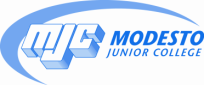 D   e   v   e   l   o   p   m   e   n   tGrant Development Training OutlineApplicants submit a concept paper with fundamental project ideas, evidence of alignment with college priorities, and preliminary investigation into best practices. Concept papers are reviewed to determine which individuals will participate in the 8-week cohort training.  Participants agree to attend all training meetings, complete outside work, and write a grant proposal eligible for submission to a funding agency by the end of training.  Sessions are weekly for approximately 3 hours each and can accommodate a cohort of up to 15 individuals. FocusResourcesOutcomes1GRANTS OVERVIEWDeveloping goals, objectives, activities, measures, and outcomesHomework:  Outline project goal(s), objectives, activities, outcomesElectronic TemplatesProposal ExamplesObjective development             worksheetGrant Terms GlossaryParticipants recognize basic elements of a proposal.Participants demonstrate knowledge of creating a measurable objective.2FINDING FUNDING OPPORTUNITIESRefinement of goals, objectives & activitiesResearching grant opportunitiesRead & outline a Request for Applications (RFA)Homework:  Write goal, objectives, activities, outcomes; Outline Proposal requirementsFederal and private        grant websitesRFA examplesSample RFA instructions       outlineParticipants demonstrate ability to outline pertinent elements of an RFA.Participants demonstrate ability to find funding opportunities online.3NEEDS STATEMENTWriting TipsLiterature Review/Best Practices – resourcesMJC DataHomework:  Draft Needs Statement Government databasesInstitutional dataGrant examples Participants demonstrate ability to illustrate critical data and succinctly analyze its pertinence.4BUDGET & OUTSIDE COMMITMENTS Budget formatsBudget NarrativesPartnerships & Letters of CommitmentHomework: Draft project  budget; Draft LettersBudget  templateBudget narrative exampleSample letters of      commitmentParticipants can identify preliminary budget estimates for project elements. Participants can identify potential project partners.5WORK PLAN & EVALUATION PLANActivity and Timeline modelsMeasures, methods and outcomesLogic ModelsHomework: Draft work & evaluation plan; Rough draftLogic Model ExamplesObjectives & measures      worksheetSample Work plansParticipants identify various formative and summative evaluation measures.Participants demonstrate ability to link objectives to measurable outcomes.6MANAGEMENT PLAN, ABSTRACT & SUBMISSION REQUIREMENTSCollege/District capacity statementSubmission requirementsWriting the AbstractHomework: Draft Abstract;  2nd draft; Get 2 readers to review proposalCollege org chartsDistrict grant management      PoliciesAbstract samplesParticipants demonstrate ability to outline critical project elements  for Abstract7Review/Writing Assistance8Share Final Drafts